КозоводствоБиохимический статус коз зарубежной селекции в новых региональных почвенно-климатических условиях / О. Г. Лоретц [и др.] // Аграр. вестн. Урала. – 2017. – № 12 (166). – С. 6.Зуева, Е. М. Уровень и качество молока коз при утреннем и вечернем доении с учетом разных лактаций / Е. М. Зуева, Н. И. Владимиров // Овцы, козы, шерстяное дело. – 2017. – № 3. – С. 21–22.Косилов, В. И. Динамика численности овец и коз в зоне Южного Урала / В. И. Косилов, Д. А. Андриенко, Ю. А. Юлдашбаев // Овцы, козы, шерстяное дело. – 2017. – № 4. – С. 8–9.Лавунчаева, А. Р. Терморегуляция у шерстных коз в зависимости от типа шерстного покрова / А. Р. Лавунчаева // Овцы, козы, шерстяное дело. – 2017. – № 3. – С. 40–41.Николаев, Е. Ф. Воспроизводительная способность козлов-производителей альпийской породы в условиях Смоленской области / Е. Ф. Николаев, Т. А. Ермакова // Овцы, козы, шерстяное дело. – 2017. – № 3. – С. 19–20.Составитель: Л. М. Бабанина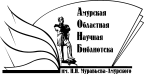 Государственное бюджетное учреждение культуры«Амурская областная научная библиотека имени Н.Н. Муравьева-Амурского